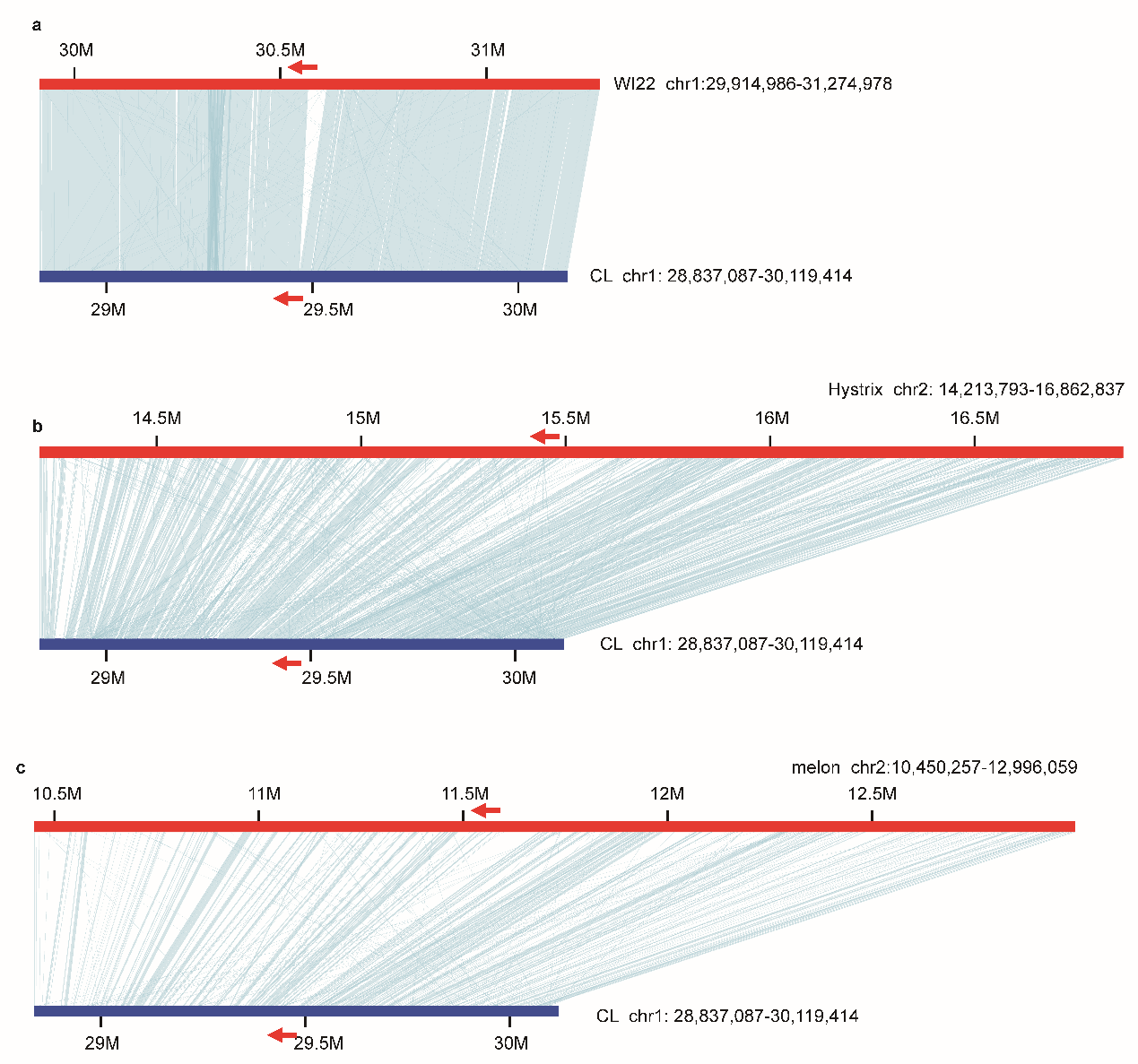 Fig. S7 Syntenic analysis of the QTL region. (a) Wild cucumber WI22 and CL cucumber. (b) Cucumis hystrix and CL cucumber. (c) Melon (DHL92) and CL cucumber. The red arrow indicates the FT gene.